Individual Adult 
Medical Release Form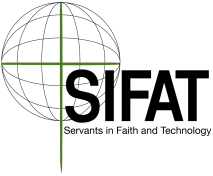 SIFAT does not insure visitors/participants and is not responsible for any bodily injury that may occur during time spent on SIFAT property.Address___________________________________________________________________________________________________________________________________________________________________________________________________Phone number: _____________________________	 Emergency contacts:	Name_________________________________________________________________________________________Relation to participant____________________________________________________________________________Phone number: day___________________night__________________________________________________ 	Name________________________________________________________________________________________Relation to participant___________________________________________________________________________Phone number: day___________________	night_________________________________________________Physician______________________________________________________________________________Physician’s Phone_______________________________________________________________________Insurance agency and address_____________________________________________________________Policy Number, Policy Holder Name & DOB____________________________________________________Known allergies:_________________________________________________________________________Medication(s):_____________________________________________________________________________________________________________________________________________________________________________________________________________________________________________________________________________________Special needs: _________________________________________________________________________________________Dietary needs: _________________________________________________________________________________________I, ______________________________ hereby acknowledge that SIFAT is not responsible for anyinjury I may incur during my time spent at SIFAT. I further release from any liability SIFAT and its Staff and/orleadership in the event of any accident________________________________________(Signature of participant)	 	__________________________________(Date) Group Name __________________________________________

Participant’s name______________________________________	 Gender________	 Age:_____